Publicado en España el 18/03/2024 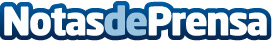 Wine Gogh, la empresa inventora de pintar con luz y art and wine se expandeLas clases de aprender a pintar en Madrid, Barcelona y Valencia con Wine Gogh llegan a Sevilla, además tienen el concepto del art and wine gogh neónDatos de contacto:Daniel Gonzalez Jefe de estudios 676 090 054 Nota de prensa publicada en: https://www.notasdeprensa.es/wine-gogh-la-empresa-inventora-de-pintar-con1 Categorias: Nacional Artes Visuales Educación Madrid Cataluña Andalucia Valencia Entretenimiento Cursos http://www.notasdeprensa.es